University High School Boosters MeetingUniversity High School Boosters Meeting12/1/202112/1/2021Agenda:Welcome/Call to OrderOfficer and Administration Reports – 20 minPresident (Jennifer McCarron)Vice President (Angela Null) Secretary (Stephanie Checchi) Treasurer Report (Teri Wilson)Administration Report  (Andrea Markert)Committee Chair Messages & Reports  – 20 min Old Business – none New Business – noneAdjournNotesNotesCall to order/Roll callMeeting called to order by Jennifer McCarron at 6:30 pm on 12/1/2021.Officer Reports Administration Report (Andrea Markert – Principal)New student interest night in January 26th.  Boosters provides some support for this event.  Heather Brown and Laurie Dunn are coordinatingNo spirit wear this month – look for a new order in the springNew IL code allows up to 5 mental health days for students. This will be implemented next quarterGiving Thursday made between $30-40K!  Greatly helped the new chemistry lab progress – we may be able to start this summerWe completed interviews for John Larson’s former position and hope to have someone start in January.Committee ReportsRepresentative ReportsOld BusinessNew BusinessAdjournMotion to close: Call to order/Roll callMeeting called to order by Jennifer McCarron at 6:30 pm on 12/1/2021.Officer Reports Administration Report (Andrea Markert – Principal)New student interest night in January 26th.  Boosters provides some support for this event.  Heather Brown and Laurie Dunn are coordinatingNo spirit wear this month – look for a new order in the springNew IL code allows up to 5 mental health days for students. This will be implemented next quarterGiving Thursday made between $30-40K!  Greatly helped the new chemistry lab progress – we may be able to start this summerWe completed interviews for John Larson’s former position and hope to have someone start in January.Committee ReportsRepresentative ReportsOld BusinessNew BusinessAdjournMotion to close:   Attendees: Andrea Markert, Teri Wilson, Angela Null, Jennifer McCarron, Stephanie ChecchiTreasurers Report: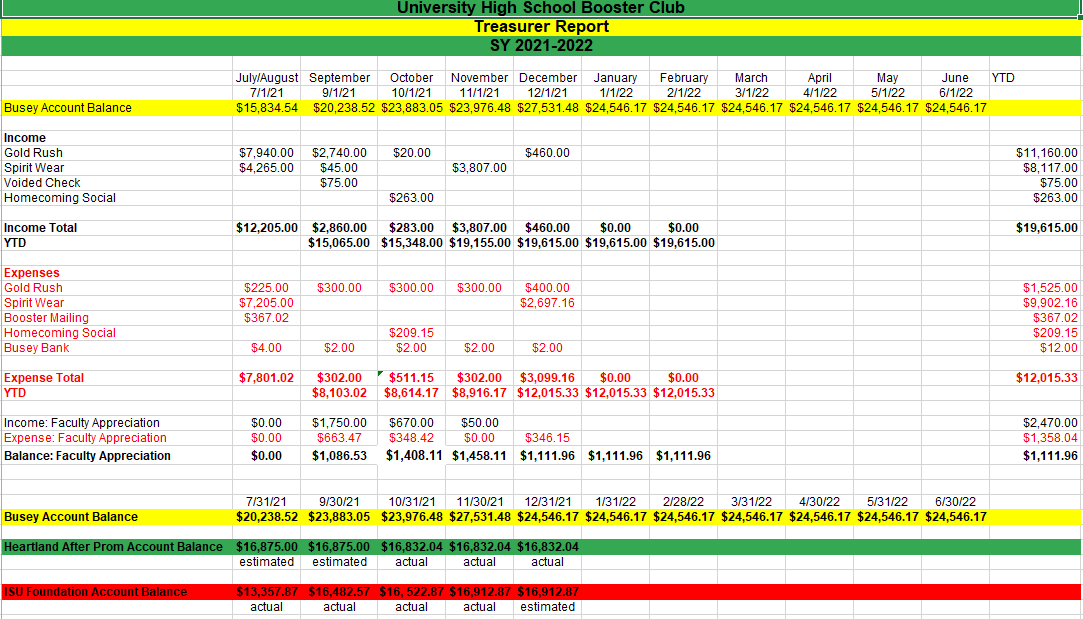 Treasurers Report: